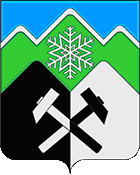 КЕМЕРОВСКАЯ ОБЛАСТЬ - КУЗБАССМУНИЦИПАЛЬНОЕ ОБРАЗОВАНИЕ «ТАШТАГОЛЬСКИЙ МУНИЦИПАЛЬНЫЙ РАЙОН» АДМИНИСТРАЦИЯ ТАШТАГОЛЬСКОГО МУНИЦИПАЛЬНОГО РАЙОНАПОСТАНОВЛЕНИЕот «05» февраля 2021 года № 115 - пОб утверждении Положения об аккредитации журналистов средств массовой	 информации при органе местного самоуправления        В соответствии со статьей 48 Закона Российской Федерации от 27.12.1991   № 2124-1 «О средствах массовой информации», руководствуясь   Уставом Таштагольского муниципального района:       1.  Утвердить Положение об аккредитации журналистов средств массовой информации при органе местного самоуправления, согласно приложению к настоящему постановлению.        2.  Пресс-секретарю Главы Таштагольского муниципального района (М. Л. Кустова) разместить настоящее постановление на сайте администрации Таштагольского муниципального района в информационно-телекоммуникационной сети «Интернет».       3. Контроль за исполнением настоящего постановления возложить на заместителя Главы Таштагольского муниципального района М.Г. Амосова.         4. Настоящее постановление вступает в законную силу с момента подписания.Глава Таштагольского муниципального района                                                                    В.Н. МакутаПриложение                                                                            к Постановлению администрации                                                             Таштагольского муниципального   района                                                                         от « 05» февраля 2021 года №115 -пПОЛОЖЕНИЕоб аккредитации журналистов средств массовой информации при органе местного самоуправления 1. Общие положения1.1. Аккредитация журналистов средств массовой информации (далее - СМИ) при органе местного самоуправления (далее - аккредитация) проводится в целях получения средствами массовой информации (далее – СМИ) актуальной информации о деятельности органа местного самоуправления, совершенствования взаимодействия органа местного самоуправления со СМИ, создания необходимых условий для профессиональной деятельности журналистов как лиц, выполняющих общественный долг и обеспечивающих право граждан на достоверную информацию.1.2. Термины и понятия, используемые в Положении об аккредитации журналистов средств массовой информации при органе местного самоуправления  (далее - Положение), применяются в тех же значениях, что и в Законе Российской Федерации от 27.12.1991 № 2124-1 «О средствах массовой информации» (далее - Закон РФ № 2124-1).      1.3. Аккредитация осуществляется органом местного самоуправления в лице Главы Таштагольского муниципального района.2. Право на аккредитацию2.1. Право на аккредитацию имеют журналисты СМИ, зарегистрированных в установленном порядке Федеральной службы по надзору в сфере связи, информационных технологий и массовых коммуникаций.2.2. От одного издания аккредитуется:2.2.1. не более одного журналиста;2.2.2. не более одного фотокорреспондента.2.3. Состав съемочных групп телеканалов согласовывается дополнительно.3. Виды и сроки аккредитации 3.1. Аккредитация может быть постоянной и временной. 3.2. Постоянная аккредитация оформляется сроком на один год.3.3. Временная аккредитация действует на время проведения определенного мероприятия и предоставляется журналистам СМИ на срок, необходимый для выполнения конкретного редакционного задания, либо для замены постоянно аккредитованного журналиста в случае его болезни, отпуска, командировки.4. Условия и порядок аккредитации4.1. Аккредитация осуществляется на основании письменной заявки редакции СМИ (далее - заявка), которая подается в орган местного самоуправления на официальном бланке СМИ за подписью главного редактора указанного СМИ и регистрируется в день поступления заявки.4.2. Заявка должна содержать следующие сведения:4.2.1. полное наименование СМИ;4.2.2. фамилию, имя, отчество и контактный телефон главного редактора;4.2.3. номера рабочих телефонов и факсов редакции СМИ, адрес сайта издания (при наличии);4.2.4. фамилию, имя, отчество, дату рождения и паспортные данные представленного на аккредитацию журналиста;4.2.5. занимаемую должность представленного на аккредитацию журналиста по штатному расписанию в редакции СМИ, рабочий и мобильный телефоны, адрес электронной почты аккредитуемого журналиста.4.3. Предварительное рассмотрение заявки на аккредитацию осуществляется в течение 5 рабочих дней со дня регистрации заявки в органе местного самоуправления, в ходе которого устанавливается соблюдение требований Положения и подготавливаются проекты решений, предусмотренных пунктом 4.4. Положения.4.4. С учетом результатов предварительного рассмотрения заявки на аккредитацию орган местного самоуправления в течение 2 рабочих дней со дня подготовки проектов решений принимает в отношении каждого журналиста, указанного в заявке об аккредитации, решение:1) о его аккредитации;2) об отказе ему в аккредитации.4.3. Общий срок рассмотрения заявки на аккредитацию - 7 рабочих дней со дня регистрации заявки, о результатах рассмотрения редакция СМИ извещается органом местного самоуправления в течение 3 рабочих дней со дня принятия решения.4.4. Решение об аккредитации принимается в форме правового акта органа местного самоуправления. В случае принятия решения об отказе в аккредитации журналиста в ответе органа местного самоуправления указываются основания отказа в аккредитации.4.5. Основанием для принятия решения об отказе в аккредитации является несоответствие заявки требованиям, установленным в пункте 4.2 настоящего Положения.5. Права и обязанности аккредитованных журналистов5.1. Аккредитованные журналисты имеют право в преимущественном порядке перед иными журналистами:5.1.1. получать информацию о предстоящих заседаниях, совещаниях и других мероприятиях, проводимых с участием органа местного самоуправления;5.1.2. проводить встречи с должностными лицами органа местного самоуправления. 5.1.3. знакомиться с информационно-справочными материалами;5.1.4. присутствовать на мероприятиях с участием органа местного самоуправления в залах заседаний или иных помещениях, за исключением случаев, когда приняты решения о проведении закрытого мероприятия;5.1.5. пользоваться технической аппаратурой, необходимой для видео-, фотосъемки, звукозаписи.5.2. Аккредитованный журналист обязан:5.2.1. исполнять обязанности, предусмотренные статьей 49 Закона РФ        № 2124-1;5.2.2. не допускать злоупотреблений правами журналистов, то есть использования установленных Законом № 2124-1 прав журналиста в целях сокрытия или фальсификации общественно значимых сведений, распространения слухов под видом достоверных сообщений, сбора информации в пользу постороннего лица или организации, не являющейся СМИ.6. Обязанности органа местного самоуправления 6.1. Орган местного самоуправления для обеспечения деятельности аккредитованных журналистов обязан:6.1.1. предварительно извещать о заседаниях, совещаниях и других мероприятиях;6.1.2. обеспечивать стенограммами, протоколами и иными документами;6.1.3. создавать благоприятные условия для производства видео-, фотосъемки, звукозаписи.7. Лишение и прекращение аккредитации7.1. Журналист может быть лишен аккредитации, если им или редакцией СМИ нарушены требования настоящего Положения либо распространены сведения, не соответствующие действительности о деятельности органа местного самоуправления, что подтверждено вступившим в законную силу решением суда.7.2. Решение о лишении аккредитации журналиста принимается не позднее (срок) со дня появления основания в форме правового акта органа местного самоуправления и доводится органом местного самоуправления до сведения редакции СМИ в течение 3 рабочих дней от даты принятия решения. В случае, если журналист был аккредитован от редакции двух или более средств массовой информации, лишение его в порядке предусмотренном абзацем 1 настоящего пункта Положения, означает лишение его аккредитации от редакций всей средств массовой информации.  7.3. В случае расторжения редакцией СМИ трудового или иного договора с журналистом, отзыва его аккредитации по решению редакции СМИ руководитель редакции незамедлительно информирует орган местного самоуправления в форме заявки. В случае если в заявке указана дата, с которой предложено прекратить аккредитации, аккредитация считается прекращенной с соответствующей даты, в ином случае – со дня принятия органом местного самоуправления решения о прекращении аккредитации. 7.4. В случае прекращения или приостановления деятельности СМИ аккредитация его журналистов прекращается.  7.5. Помимо указанных случаев постоянная аккредитация прекращается без принятия об этом специального решения в случае истечения установленного пунктом 3 настоящего Положения срока.Временная аккредитация прекращается без принятия об этом специального решения: а/ по выполнении редакционного задания, в связи с которым была заявка о временной аккредитации, но не позднее (срок) со дня принятия решения об аккредитации;б/ в случае возобновления работы при органе местного самоуправления постоянно аккредитованным журналистом, для замены которого была подана заявка о временной аккредитации другого журналиста, но во всех случаях не позднее (срок) со дня принятия решения об аккредитации;в/ в случае принятия решения о постоянной аккредитации журналиста, ранее временно аккредитованного по заявке того же средства массовой информации.7.6. В случае если журналист был аккредитован от редакций 2 или более средств массовой информации, прекращение его аккредитации в порядке, предусмотренном пунктами 7.3.-7.5. настоящего Положения, от редакции одного средства массовой информации не означает прекращение его аккредитации от редакции (редакций) иного (иных) средства (средств) массовой информации.  8. Порядок обжалования решений и действий (бездействия) органа местного самоуправления 8.1. Решения, действия (бездействия), принятые (осуществляемые) органом местного самоуправления в соответствии с настоящим Положением, могут быть обжалованы в суд в порядке, установленном законодательством Российской Федерации.